СПРАВКАоб источнике и дате О внесении изменений в постановление администрации Цивильского района от 27 января 2017 года №42 «О денежном вознаграждении граждан за добровольную сдачу незаконно хранящегося или найденного на территории Цивильского района Чувашской Республики огнестрельного оружия, боеприпасов, взрывчатых веществ и взрывных устройств»Администрация Цивильского района Чувашской РеспубликиПОСТАНОВЛЯЕТ:1. Внести следующие изменения в постановление администрации Цивильского района от 27 января 2017 года №42 «О денежном вознаграждении граждан за добровольную сдачу незаконного хранящегося или найденного на территории Цивильского района Чувашской Республики огнестрельного оружия, боеприпасов, взрывчатых веществ и взрывных устройств» (далее - Постановление):1.2. Приложение 3 к Постановлению изложить в редакции согласно приложению 3 к настоящему Постановлению. 2. Контроль за исполнением настоящего постановления оставляю за собой.3. Настоящее постановление вступает в силу после его официального опубликования (обнародования).Глава администрацииЦивильского района                                 				С.Ф. БеккерПриложение 3
к Постановлению администрации
Цивильского района
от 28.09.2020 г. № 492Состав
комиссии по организации приема у населения незаконно хранящегося или найденного на территории Цивильского района огнестрельного оружия, боеприпасов, взрывчатых веществ и взрывных устройств и определения размера выплаты денежного вознаграждения- Константинов И.Г. - подполковник полиции, начальник полиции МО МВД России «Цивильский» (председатель комиссии) (по согласованию);- Убасев П.А. - старший лейтенант полиции, эксперт межрайонного экспертно-криминалистического отдела ЭКГ МО МВД России «Цивильский» (по согласованию);- Волчкова А.В. - заместитель главы - начальник отдела образования и социального развития администрации Цивильского района;- Павлов С.В. - подколовник полиции, заместитель начальника полиции (по ООП) МО МВД России «Цивильский» (по согласованию);- Гимадиев Н.К.- майор полиции, начальник отделения ЛРР (по Козловскому, Красноармейскому, Мариинско-Посадскому, Моргаушскому, Цивильскому и Чебоксарскому районам) Управления Федеральной  службы войск национальной гвардии Российской Федерации по Чувашской Республике (по согласованию).Ч+ВАШ  РЕСПУБЛИКИЁ/РП, РАЙОН/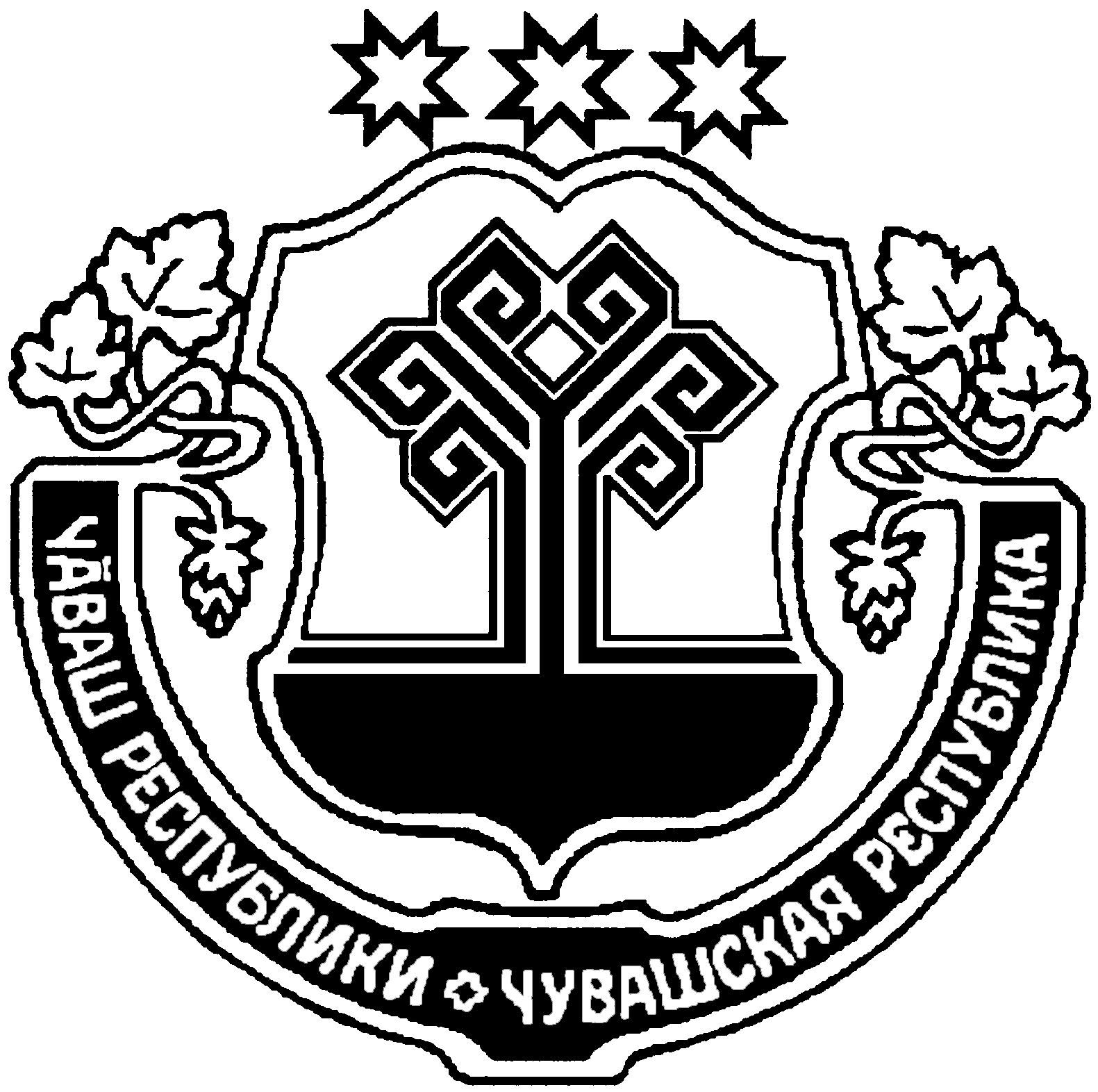 ЧУВАШСКАЯ РЕСПУБЛИКА ЦИВИЛЬСКИЙ РАЙОНЁ/РП, РАЙОНАДМИНИСТРАЦИЙ/ ЙЫШ+НУ2020 ё? сентябрен   28 -м\ш\ 492№Ё\рп. хулиАДМИНИСТРАЦИЯЦИВИЛЬСКОГО РАЙОНАПОСТАНОВЛЕНИЕ28 сентября 2020 года №492 г. Цивильск